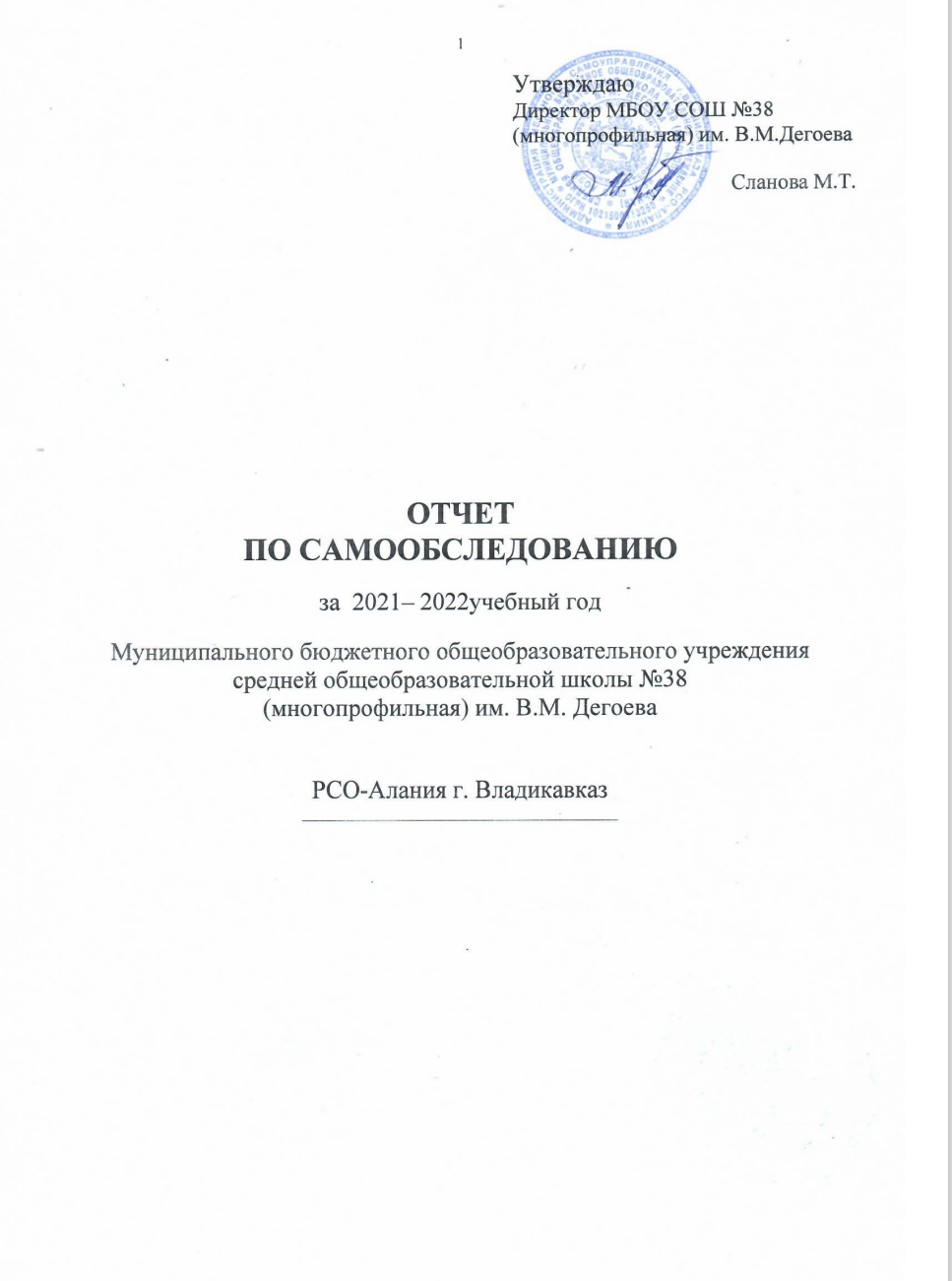 Общие сведения об образовательном учрежденииНормативное правовое обеспечение деятельности ОУУсловия для реализации образовательных программХарактеристика здания Здание школы- Тип здания  -типовое,   приспособленное. - Год ввода в эксплуатацию  1973г.- Дата последнего капитального ремонта -______________- Общая площадь 6245 м2- Фактическая мощность (количество обучающихся) 1674 человек Количество   площадей, занятых под образовательный процессИнформационно-техническое обеспечение образовательного процесса . Компьютерное обеспечение, оргтехника, проекционная техникаМетодическое обеспечение образовательного процесса Наличие и использование земельного участка (нужное подчеркнуть):Стадион/футбольное поле/ баскетбольная площадка/ волейбольная площадкалегкоатлетическая площадка/полоса препятствий/другие спортивные сооружениясад/огород/опытный участок/зеленая зона.Участники образовательного процессаПедагогический коллектив школы на начало учебного года составлял 98 человек, из них совместителей – 3 и 1 педагог дополнительного образования. Педагогический коллектив на конец учебного года составляет 98 человека. Из них 94 основных , 3 совместителя, 1– педагог дополнительного образования . Профессиональное образованиеВ 2020 – 2021учебном году в МБОУСОШ №38  состав педагогического коллектива -98  человек , из них  3 совместителя. Курсы повышения квалификации в 2020 – 2021учебном году прошли   24 человекаНаблюдается стабильность педагогического коллектива. Многие учителя работают в школе не первый год.Категорийность2021 г.98 педагогов имеют квалификационные категории, из них: 53 учителей - с высшей квалификационной категорией;14 учителей - с первой квалификационной категорией,20 учителей- соответствиеНе имеют категории 11 педагогов.Звания и наградыСведения о  государственных и отраслевых наградах и званиях работников МБОУ СОШ № 38Всего в школе:Заслуженный учитель РФ – 2Заслуженный учитель РСО – Алания – 9Почетный работник образования – 15Отличник образования – 5Заслуженный работник культуры – 1Мастер спорта, кандидат в мастера спорта –1Кандидаты наук - 1               Почетная грамота  МОиН  РСО – Алания – 3            Грамота Главы АМС и начальника образования  – 6Победители конкурсов – 4Курсовая подготовкаВ школе нет учителей  не прошедших курсовую подготовку  в СОРИПКРО.В течение семи лет  учителя начальных классов, воспитатели, учителя-предметники  школы ежегодно проходят  курсы по ФГОС.Количество учителей по предметам:. Социальный паспорт образовательного учрежденияСтруктура контингента обучающихся (за последних два  года)Численность обучающихся и классов-комплектов (за последние 2 года)Управление образовательным учреждениемСведения об администрации образовательного учрежденияСведения о формах государственно-общественного управленияСведения об организации образовательного процессаСведения о реализуемых образовательных программах   (по приложению к лицензии):1-4 классы обучались по программе « Школа России», «Школа 21 века» общеобразовательная в рамках федерального государственного образовательного стандарта начального общего образования.5-е-8-е  классы обучались по ООП ООО в рамках ФГОСОбщеобразовательные с 9 - 11 классы реализуют государственные типовые программы с адаптированным тематическим планированием, в котором учитываются индивидуальные особенности классных коллективов, выбор педагогических технологий и всего комплекса психолого-педагогических мероприятий для работы в режиме базового образования.В рамках реализации предпрофильной подготовки в 9-ых классах организована работа в предпрофильных группах, ориентирующих на знание, содержание будущей деятельности, на отработку основных учебных навыков, на подготовку к выпускным экзаменам.Для учащихся 10, 11 класса организовано профильное обучение по выбранным предметам необходимым для успешной сдачи ГИА. Информация о предпрофильном и профильном образованииО предварительной работе по формированию будущих профильных, предпрофильных групп на 2021/2022учебный годВ 9-Х классах текущего 2021– 2022учебного года 166  человекС целью формирования будущего профильных групп в 2021году в школе проведен предварительный опрос среди учащихся 9-х классов о дальнейшем планировании своего обучения. 60% выпускников 9-х классов планируют продолжить обучение в 10-м классе:По результатам опроса, с учениками 9-х классов наиболее востребованными для успешного поступления в высшие учебные заведения и получения желаемой профессии, являются предметы: русский язык, математика , история, обществознание ,физика, биология ,география, информатика .На первый план выходит задача по подготовке выпускников для успешной сдачи ЕГЭ по обязательным предметам русский язык и математика.       Профильное обучениеПрофильное обучение - средство дифференциации и индивидуализации обучения, которое позволяет за счет изменений в структуре, содержании и организации образовательного процесса более полно учитывает интересы, склонности и способности обучающихся, создает условия для образования старшеклассников в соответствии с их профессиональными интересами и намерениями в отношении продолжения образования. При этом существенно расширяются возможности выстраивания обучающимся индивидуальной образовательной траектории.Профильное обучение позволяет:создать условия для дифференциации содержания обучения старшеклассников, построения индивидуальных образовательных программ;установить равный доступ к полноценному образованию разным категориям обучающихся, расширить возможности их социализации;     В МБОУ СОШ №38 г. Владикавказа им. В.М. Дегоева (многопрофильная)  по выбору обучающихся формируются  профильные  группы, т.е. путем  анкетирования выясняем профессиональные намерения обучающихся, определяем,  кто какие предметы выбирает.Профильные группы в 10-х классах (по 2 часа занятий в каждой группе)                 Русский язык – 3 группы                 Математика – 3 группы                 История – 1 группа                Обществознание – 1 группа                Химия – 1 группа                Биология – 1 группаПрофильные группы в 11 классах (по 2 часа занятий в каждой группе)                Русский язык – 4 группы               Математика – 3 группы               История – 1 группа               Обществознание – 1 группа.Занятия в профильных группах ведутся с целью подготовки обучающихся к ЕГЭ.-  Основная задача третьей ступени образования - развитие устойчивых познавательных интересов и творческих способностей обучающихся, формирование навыков самостоятельной учебной деятельности, самоопределения личности. 	  Для реализации учебного плана школа имеет всё необходимое кадровое, методическое и материально - техническое обеспечение.     Учебный план даёт возможность расширить содержание образования, предполагает удовлетворение образовательных потребностей обучающихся и их родителей, способствует повышению качества образования, создаёт необходимые условия для самоопределения, ранней профилизации и развития творческих способностей обучающихся.Временные характеристики образовательного процессаАнализ результатов успеваемости за 2021/2022 учебный годНа окончание 2021/2022 учебного года в школе отличников и успевающих на «4» и «5» - 743 обучающихся, что на 43 обучающегося меньше, чем в прошедшем учебном году.  Из них:  198 – успевают на «5»,      545– успевают на «4» и «5»,      74  - имеют одну «4»,      176 - имеют одну «3».  - процент качества знаний по школе – 50   - процент успеваемости – 99На первой ступени (2-4 класс):        - Отличников -  88        - Успевающих на «4» и «5»  - 243        - Качество знаний – 87 %        - Успеваемость – 100 %        - Неуспевающих - 0     На второй ступени (5-9 классы):Отличников – 55Успевающих на «4» и «5» – 253-   Качество знаний – 37%Успеваемость – 98%             - Неуспевающих –13    На третьей ступени (10-11 классы):Отличников – 55Успевающих на «4» и «5» –49Качество  знаний – 59 %.Успеваемость –100 %.В среднем звене при количестве 829 обучающихся – 55 отличников, успевающих на «4» и «5» - 253, имеющих одну и более «2» - 13 обучающихся, средний  показатель % качества знаний в данном звене – 37, средний  показатель % успеваемости – 98. Имеется резерв.  Обучающихся, имеющих оценку « 4» по одному предмету – 29, обучающихся, имеющих оценку « 3» по одному предмету - 97.             В старшем звене при количестве 177 обучающихся - отличников 55, успевающих на «4» и «5» - 49, средний показатель % качества знаний – 59, средний показатель % успеваемости 100%. Имеется резерв. Обучающихся, имеющих оценку  «4» по одному предмету – 5, обучающихся, имеющих оценку « 3» по одному предмету – 33, с учетом оценок выпускных классов. Окончили 9 классов и получили аттестаты – 160 обучающихся, из них особого образца – 8 обучающихся:        4. Окончили 11 классов и получили аттестаты 76 обучающихся, из них аттестаты с  отличием и медали «За особые успехи в учении» к ним получили 18 обучающихся:Анализ успеваемости по классамВ общеобразовательных классах лучших результатов по показателям качества знаний и успеваемости добились следующие классные руководители:Низкие показатели качества знаний при 100% успеваемости в следующих классах:Классы с низкими показателями качества знаний и успеваемости:В среднем звене при количестве 867 обучающихся – 96 отличников, успевающих на «4» и «5» - 351, имеющих одну и более «2» - 10 обучающихся, средний  показатель % качества знаний в данном звене – 51,5, средний  показатель % успеваемости – 98,8. Имеется резерв.  Обучающихся, имеющих оценку « 4» по одному предмету – 32, обучающихся, имеющих оценку « 3» по одному предмету - 118.             В старшем звене при количестве 268 обучающихся - отличников 63, успевающих на «4» и «5» - 130, средний показатель % качества знаний – 72,0, средний показатель % успеваемости 100%. Имеется резерв. Обучающихся, имеющих оценку  «4» по одному предмету – 5, обучающихся, имеющих оценку « 3» по одному предмету – 21, с учетом оценок выпускных классов. Результаты государственной  итоговой аттестацииСравнительный анализ итогов ГИА  обучающихся основной общей школы в формате ОГЭ за последние 5 лет      Третий год обучающиеся основной общей школы в соответствии с Порядком проведения ГИА, кроме основных экзаменов по русскому и математике,  сдавали экзамены по выбору в новой форме, результаты которых влияли на получения аттестата.Результаты экзаменов предметов по выбору:Сведения о результатах освоения общеобразовательной программы начального общего образованияОбучение в начальной школе в 2021-2022 учебном году осуществлялось по   программам: «Школы России»  ( 1 в, 1 г, 1 д, 2б, 2 в, 2 г, 3 г, 3 д, 4 в, 4г, 4 д) «Школа XXI  века» (1а,1б,2а, 3а, 3б, 3в, 4а,4б  классы), что позволило обеспечить благоприятные условия для обучения младших школьников с различным уровнем подготовленности, мотивации и способностей.Большое внимание уделялось формированию универсальных учебных действий, повышению качества знаний, проведению промежуточной и итоговой аттестации, работе с одаренными детьми и детьми, нуждающимися в коррекции.          В 2021- 2022учебном году начальное звено насчитывало 19 классов и 2 группы продленного дня. Обучение и воспитание осуществляли: 19 педагогов, имеющих высшую квалификационную категорию - 13, 5 педагога имеют первую квалификационную категорию, соответствуют занимаемой должности-2. На конец учебного года в 1–4-х классах обучалось 666 учащихся. Из аттестованных 501обучающихся успевают 497 (99%). Качество знаний в начальной школе составило 68%. качество знаний во 2-х классах – 72%, в 3-х классах – 64%, в 4-х классах – 69%. Количество учащихся, закончивших год на «5» составило 83 человека в параллели 2-х классов- 27,  в параллели 3-х классов - 25, в параллели 4-х классов - 31 человека .Количество обучающихся, закончивших год на «4» и «5» составило 264 человек (53%), что на 3 %выше показателей прошлого года. Количество учащихся, закончивших год с одной «4» составило 32человека (6% учащихся 2–4-х классов), с одной «3» – 31 человек (6% учащихся 2–4-х классов). В основном учащиеся имеют одну тройку по русскому языку,  по математике, английскому языку, осетинскому языку.Сравнительные результаты ОГЭ и ЕГЭСравнительный анализ итогов ГИА  обучающихся основной общей школы в новой форме экзаменов по выбору за 2года  Результаты экзаменов предметов по выбору:Результаты  ЕГЭ  МБОУ СОШ № 38 за 2021-2022 учебный год     Из 3 обучающиеся, писавших литературу, не   преодолел минимальную границу 32 балла   Дзиццоев Хетаг 11в класс, набрав 21балл, учитель Бабаева Э.Г.       Из 4 выпускников, писавших географию, не преодолели  минимальной границы 37 баллов все сдававшие:  Казиев Эдуард 11а класс набрал 26 баллов, Кокоева  Илона  11в набрала 8баллов,  Макоев Ислам   11в класс  набрал 19 баллов,  учитель Туаева С.И.; Цаллагов Сармат 11б класс набрал 23 балла, учитель Доева М.Х.      Из  7 выпускников, писавших информатику, все преодолели минимальную границу 40 баллов, а 4 медалиста   набрали  от 56 до93 баллов, учителя Гегелашвили Т.П., Мухина Т.В.     Из 6 выпускников,  писавших  физику,  все преодолели минимальную границу  36 баллов, 2 медалиста набрали  от 64 до 83 баллов, учитель Тотикова Ж.Х.       Среди 27 выпускников, писавших историю,  Кабисов Георгий  11в класс набрал 10 баллов  из 32 баллов,  учитель Кабулова Л.Т.     3 медалиста набрали  от 78 до 96 баллов, учитель Кабулова Л.Т.        Из 10 медалистов, писавших обществознание,  набрали от 70 до 94 баллов 9. Поздравляем Айларова Алана, Маргиева Таймураза  из 11б,  получивших   94 балла,  учитель Цибирова Л.Л.Не перешли минимальную границу   42  балла  7 выпускников из  43 писавших:Балаболка Вероника  11б –  38 баллов  (претендентка на медаль),Фидаров Давид  11б –  21 балл, Ханаев Герман  11б –  32 балла,  Икаев Давид 11в –  36 баллов, Макоев Ислам  11в –  24 балла, Тибилова Милана  11в –  26 баллов, Хортиев Давид  11в –  21 балл, учитель Цибирова Л.Л. Медалистка Хозиева Агунда из 11а класса, писавшая  химию, набрала  62 балла.Из 11выпускников по химии не  преодолели минимальную границу 36 баллов 3 выпускника:Бокоева Марианна 11а –  30 баллов,  Кайтуков Тамерлан 11в –  10 баллов, Кочиева Линда 11в –  14 баллов, учитель Татаева М.И.      Медалистка Хозиева Агунда из 11а класса, писавшая биологию, набрала 73 балла.Не перешли  минимальную границу   36  баллов 3 выпускника:  Гагкаева Амина 11б–  27 баллов, Кайтуков Тамерлан 11в –  27 баллов, Кочиева Линда 11в –  23 балла, учитель Лукинова Н.И.     Из 13 выпускников,  писавших  английский язык, все преодолели минимальную границу, набрав от 54 до 91 балла.  Из 18 медалистов, писавших русский язык,  все набрали свыше 70 баллов: 7 -  набрали свыше 90 баллов, 7 – от  80 до 90 баллов,  4 – от 70 до 80 баллов.Не переступили вузовский порог  в 36 баллов  2 выпускника: Гамбарян Элеонора (34 балла) 11а класс, учитель Хабалова Н.А., Кочиева Линда (24балла) 11в класс, учитель Бабаева Э.Г.К, сожалению, претенденты  на медаль Качмазов Тамерлан  из  11б получил 60 баллов, Сланова Лада из 11в  - 61 балл,  не смогли преодолеть порог  в 70 баллов, учителя Бабаева Э.Г., Хабалова Н.А.Из 33 выпускников,  писавших математику профильную, не преодолела минимального порога  в 27 баллов  Босикова Диана из 11в класса, набрав 22 балла, которая сдавала в сентябре  математику базовую и получила 4, учитель  Станкевич В.А. Не набрали порога  в 70 баллов следующие претенденты на медаль:Коваленко Виктория 11а класс – 68 баллов, Сланова Диана 11а класс –  68 баллов,  Дербитова  Илона  11б класс  – 68 баллов, учитель Тотикова Л.С.Все 42  выпускника, писавших математику базовую, преодолели порог.Не получили оценку 5 следующие претенденты на медаль:Багаева Эллина 11б класс, Качмазов Тамерлан 11б класс, учитель Тотикова Л.С.Доева Зинаида 11в класс,  Макиева Диана 11вкласс, учитель  Станкевич В.А. Достижения учащихся школы в олимпиадах и конкурсах в 2021-2022 учебном году.Индивидуальная работа со способными обучающимися прививает любовь к предмету, способствует расширению и углублению знаний, развивает творческие способности обучающихся.Об успешности этой работы свидетельствует успехи наших обучающихся на муниципальных и региональных предметных олимпиадах,    интеллектуальных олимпиадах и конкурсах.В этом учебном году команда нашей школы заняла 22 призовых мест а на муниципальном  этапе  ВСОШ,что значительно меньше,чем в предыдущие годы и 7 призовых мест на региональном этапе, что больше, чем в предыдущие 3 года.Лучшие результаты на муниципальном и региональном этапах ВСОШ показали обучающиеся следующих учителей: Газаловой С.Б., Цибировой Л.Л., Кцоевой  З.И., Едзоевой О.А., Доевой М.Х.На региональном этапе ВСОШ обучающийся  Джамагидзе Л.На муниципальном этапе ВСОШ обучающиеся Хугаевой А.Г., Гавриловой  И.  Н., Кокаевой С.А.,  Бурнацевой Г.В.,Лукиновой Н.И.,Гавриловой И.Н.,Грипас Н.И.,Дзебисовой А.Я.                                                                   В ноябре 2021 прошел ΧΧI Республиканский конкурс молодых исследователей « Шаг в будущее Осетии», в котором наши учащиеся получили один  диплом II степени, два  диплома  III степени  (учителя – Кокаева С.А.,Тотикова  Ж.Х.) На        Южном математическом турнире – 2021,команда «Лицей- 22- 38»в составе 6 человек, где 1 ученик из нашей школы (учитель Кокаева С.А.) за успешное выступление в старт-лиге высшей награждена Дипломом третьей  степени. На Всероссийской олимпиаде школьников « Умники России» четверо обучающихся получили Дипломы 1,2, III степени ( учителя Агузарова З.А., Бабаева Э.Г.,Бичегкуева В.С., Ортабаева О.З., Гагасова М.Г.На 9 муниципальном научном форуме «Созвездие интеллектуалов» в декабре 2021 года  наш обучающийся  награжден Дипломом  II  степени (учитель – Тотикова Ж.Х.).В январе 2022 года был проведен 19 Региональный конкурс молодых исследователей «Ступень в науку» в рамках Федеральной научно-образовательной программы творческого и научно-технического развития детей и молодежи « Национальное Достояние России». Наши  школьники получили два  Диплома II степени, один Диплома I степени, грамоту (учителя Цораева Ф.Н., Гагосова М.Г.). Цораева Анастасия – 7класс, Алборов Тамерлан – 8 класс, Алборов Давид – 10 класс, были направлены на заочный тур Всероссийского конкурса.В марте 2022 года в Москве прошел XV1 Всероссийский конкурс достижений талантливой молодежи « Национальное Достояние России». Делегация Республики была сформирована из победителей и призеров 19 Республиканского конкурса молодых исследователей «Ступень в науку».По результатам заочного и очного этапов конкурса, трое наших обучающихся: Цораева Анастасия – 7класс, Алборов Тамерлан – 8 класс, Алборов Давид – 10  класс заняли призовые места (учитель Цораева Ф.Н.), получили дипломы 2 степениВ марте 2022 года прошел  XV1 Региональный конкурс исследовательских работ и проектов младших школьников и дошкольников  « Я познаю мир». За успехи в научно-исследовательской работе двое школьников  награждены Дипломами I1 степени, (учителя – Малышева И.Н., Гагосова М.Г.).В марте 2022 года на Весеннем региональном  командном турнире  «Математическая Регата», 5-7 класс, команда «Лицей-МБОУ СОШ 38» получила диплом 1степени   (2 ученика нашей школы, 2 – лицея)                 11)В апреле 2022 года проведена VI1I муниципальная интеллектуальная олимпиада среди обучающихся 5-6 классов школ города Владикавказа «Юные интеллектуалы – 2022», где наши учащиеся заняли призовые места: Диплом 1степени – 1 человек, Диплом 2степени-2человека,Диплом3степени- 3человека,грамота- 1человек. (учителя Тотикова Е.С.,Бичегкуева В.С,Лукинова Н.И.,Мирошниченко И.В.,Гибизова Б.К,,Дзлиева З.К.12) В апреле 2022 года проведена  VII1 муниципальная профильная олимпиада среди обучающихся 7-8 классов школ г. Владикавказа «Эрудиты будущего – 2022», где наши учащиеся  в профиле «Математика- физика» получили два Диплома3-ей степени.          13) В апреле 2022года в СОГПИ прошла научная конференция учащихся «По ступенькам науки в будущее»-2022, где ученица 1 В класса получила Диплом 2степени(уч.Гагосовам.Г.)        14)На муниципальном конкурсе,.Ирон дан аз» ученица Мамитовой Р.П. заняла 1-ое место.        15)Во Владикавказском турнире юных математиков,проведенном в марте 2022года, в турнире математических игр, организованном в СОГУ в мае 2022 года, Дипломы победителя получила  ученица 7 класса Тасоева Эмилия.Она же получила Диплом призера на открытой математической олимпиаде школьников им. М.К. Абаева.(учитель Кокаева С.А.)16)В многопрофильной инженерной олимпиаде «Звезда» наши учащиеся приняли активное участие.17)Наши учащиеся приняли активное участие в олимпиадах:«Кит»«Русский медвежонок»«Пегас»«Кенгуру»«Британский бульдог»«Золотое руно»18)Ежегодно на базе нашей школы проходят муниципальные Шегреновские чтения. В этом учебном году в них активное участие приняли учащиеся Чехоевой З.Х., Едзоевой О.А., Цораевой Ф.Н., Тотиковой  Е.С., Шехинаевой С.А., Мамитовой Р.П., Гибизовой Б.К., Бугуловой Н.И., Кцоевой З.И., Марзоевой Т.В., Хабаловой Н.А., Калаевой М.А., Габиевой Н.М.,Хугаевой А.Г., Хатаговой З.И. Организаторы чтений Чехоева З.Х. и Едзоева О.АДостижения учителей в конкурсахБеджисов Х.Х.- финалист республиканского конкурса ,,Учитель года-2022                          Анализ воспитательной работы  МБОУ СОШ № 38за 2021-2022 учебный год.Цель анализа: определение качества воспитательной работы и степени реализации плана воспитательной работы МБОУ СОШ № 38 за 2021-2022 учебный год. Анализ воспитательной работы школы проводился по следующим направлениям: 1. Управление воспитательным процессом; 2. Общешкольные мероприятия; 3. Социально-психологическая служба; 4. Развитие ученического самоуправления; 5. Спортивно-массовая работа; 6. Работа с классными руководителями; 7. Работа с родителями; 8. Внеурочная деятельность; 9. Профилактика экстремизма и терроризма; 10. Правовое воспитание; 11. Профилактика детского дорожно-транспортного травматизма и пожарной безопасности. Медиакультурное воспитание;        В 2021-2022 учебном году воспитательная работа школы осуществлялась в соответствии с целями и задачами программы воспитания школы на 2021-2025 учебный год. Все мероприятия являлись звеньями в цепи процесса создания личностно-ориентированной воспитательной среды. Эта работа была направлена на достижение воспитательных целей, на выполнение заявленных задач и на повышение эффективности воспитательного процесса в целом. Воспитательная работа в школе осуществляется через содержание образования, внеклассную и внешкольную педагогическую работу.  В связи с этим в нашей школе существует воспитательная система, которая позволяет грамотно спланировать и организовать воспитательную деятельность, как в школе, так и в классе.      Результатом всей работы педагогического коллектива школы должна стать личность школьника, ориентированная на самопознание и саморазвитие, с чувством ответственности, политической культурой, личным достоинством. Исходя из этого, главной целью воспитательной работы школы в 2021-2022 учебном году было: формирование и развитие гармоничной, социально ответственной личности в условиях реализации ФГОС. Согласно поставленной цели в начале учебного года были определены следующие задачи: -реализовывать воспитательные возможности общешкольных ключевых дел, поддерживать традиции их коллективного планирования, организации, проведения и анализа в школьном сообществе; -реализовывать потенциал классного руководства в воспитании школьников, поддерживать активное участие классных сообществ в жизни школы; -вовлекать школьников в кружки, секции, клубы, студии и иные объединения, работающие по школьным программам внеурочной деятельности, реализовывать их воспитательные возможности; -использовать в воспитании детей возможности школьного урока, поддерживать использование на уроках интерактивных форм занятий с учащимися; -инициировать и поддерживать ученическое самоуправление – как на уровне школы, так и на уровне классных сообществ; -поддерживать деятельность функционирующих на базе школы детских общественных объединений и организаций;                                                                                                                                    -организовывать для школьников экскурсии, экспедиции, походы и реализовывать их воспитательный потенциал;                                                                                                                       -организовывать профориентационную работу со школьниками; -организовать работу школьных медиа, реализовывать их воспитательный потенциал; -развивать предметно-эстетическую среду школы и реализовывать ее воспитательные возможности; -организовать работу с семьями школьников, их родителями или законными представителями, направленную на совместное решение проблем личностного развития детей. Данные модули воспитательной работы реализуются через: -традиционные общешкольные мероприятия; -классные дела; -интерактивную деятельность обучающихся на уроках; -внеурочную деятельность; -работу органов ученического самоуправления на уровне классов и школы; -работу с родителями. Каждое из приоритетных направлений раскрывало особенности развития личности гражданина России, основывалось на определенной системе базовых национальных ценностей в соответствии с Концепцией духовно-нравственного воспитания и развития российского школьника, программы воспитания, модели выпускника в соответствии с ФГОС.  Реализация поставленных задач по приоритетным направлениям осуществлялась через ежегодный план работы, в который заложен тематический принцип, учитывающий специфику отдельных временных периодов и привязанность к календарным датам. Это позволяет:создать в школе периоды повышенной творческой активности,задать чёткий ритм жизни школьного коллектива,прогнозировать и отслеживать степень воспитательного воздействия,привлекать родителей,сформировать коллективные ценности.Управление воспитательным процессом Управление воспитательным процессом - это целенаправленное взаимодействие сторон: педагогов, обучающихся, родителей, целью которого является создание благоприятных условий для профессиональной деятельности педагогов по реализации воспитательной программы школы. Задачи: -оказание методической помощи всем организаторам воспитания в школе; -реализация творческих способностей педагогов и обобщение передового педагогического опыта; -координация всей воспитательной работы в школе и социуме Кадровое обеспечение воспитательного процесса:Заместитель директора по ВРДиректорПедагог-организаторБиблиотекарьКлассные руководители 1-11 классовПедагог-психолог                                                                                                                                         - всего классных руководителей 1-11 классов – 52.Стаж в должности:      У большинства классных руководителей  высшая квалификационная категория. При планировании «придумываются» самые разные дела для всей школы, следуя правилу: не повторить прошлогодний план и учесть интересы многих, но при этом непременно сохраняются традиционные дела. При планировании учитываются знаменательные даты, связанные с историей государства, знаменитыми людьми, событиями области, города, школы.           Планирование ВР не ограничивается составлением плана ВР. Планирование - процесс, не прекращающийся на протяжении всей работы, т.е. годовой план работы постоянно корректируется в зависимости от сложившейся ситуации или происходящих событий. Оно осуществляется совместно с классными руководителями, органами ученического самоуправления и родителями.           Контроль в нашей школе носит регулятивно-коррекционный и стимулирующий характер. В задачи ВШК входит сбор и обработка информации о состоянии воспитательного процесса, для того чтобы обеспечить обратную связь между всеми управленческими решениями в ходе их реализации.         Методы контроля: беседа, наблюдение, изучение школьной документации, анкетирование. Объекты ВШК: воспитательный процесс (анализируется уровень воспитанности учащихся, их общественной активности, качество работы классных руководителей в воспитательном процессе, качество традиционных общешкольных мероприятий, уровень здоровья и физической подготовки учащихся, качество профилактической работы с запущенными детьми); методическая работа (методический уровень каждого классного руководителя, механизм распространения педагогического опыта); психологическое состояние (степень психологического комфорта или дискомфорта учащихся, учителей). Формы ВШК                                                                                                                 -самоконтроль – анализ работы классных руководителей); -административный плановый контроль (в соответствии с планом ВШК, который составляется административной командой); -административный регулирующий внеплановый контроль (когда появляются непредвиденные планом проблемы); -классно-обобщающий (контроль воспитанности учащихся какого-либо класса, качество работы классного руководителя, выполнение обязанностей в воспитании детей); -фронтальный контроль за состоянием работы классного руководителя, за связью с внешней средой и т.д. Выводы:                                                                                                                               Основными критериями результативности работы классных руководителей в текущем учебном году стали:- содействие самостоятельной творческой деятельности учащихся, повышение уровня удовлетворенности их жизнедеятельностью класса;- уровень взаимодействия с учителями класса, коллективом педагогов, со всеми школьными службами; Результаты проведения ВШК становятся основанием для принятия оптимальных управленческих решений по организации воспитательного процесса в школе. Школьные традиции – это то, чем сильна школа, то, что делает её родной и неповторимой, близкой для тех, кто в ней учится, и тех, кто учит. Школьная жизнь насыщена интересными, яркими праздниками. В течении учебного года были запланированы и проведены традиционные школьные мероприятия:фестиваль «Осетия –наш общий дом»  (параллель 5-х классов)День учителя (параллель 6-х классов)конкурс- фестиваль  инсценированной сказки среди обучающихся 2-3 ;фестиваль танца «В ритме танца» (параллель 6-7-х классов)смотр строя и песни «Звёздочка» (параллель 4-х классов)смотр строя и песни «Эстафета поколений» (параллель 8-х классов)"Прощание с Букварём" (параллель 1-х классов)фестиваль  «Битва Хоров» (параллель 8-х классов) конкурс чтецов (онлайн)«И помнит мир спасённый…» (1-11-е классы) .  чемпионаты по футболу среди 9-11классов, по пионерболу (7-8кл.), соревнования  «Веселые старты»  среди 5-х  и 6-7-х классов; первенство школы по «Пионерскому мячу» среди 5-х классов, по футболу среди 5-х,6-х, 7-х, 8-х классов; «Президентские состязания»(5-9 кл.); первенство школы по баскетболу среди 5-6 классов .             Мероприятия проведены в сроки, обозначенные планом. По объективным причинам не проведен фестиваль КВН в параллели 10-х классов и  фестиваль  инсценированной военной песни в параллели 9-х классов.Участие в  общешкольных КТД  благотворно  сказывается на микроклимате  классных коллективов. Выводы: воспитательные мероприятия носили активную форму и обогащали досуг школьников, сплачивали коллективы детей, развивали творческие способности, способствовали интеллектуальному развитию. Участие класса во всех общешкольных мероприятиях помогают классному руководителю заполнить досуг школьника интересными и познавательными, веселыми и развлекательными мероприятиями, тем самым, сведя к минимуму влияние улицы, что особенно важно для старшеклассников. Воспитательная работа строилась по системе коллективно-творческих дел. Включённость учащихся в традиционные школьные мероприятия составляет 92%. Все запланированные мероприятия были подготовлены и проведены на достаточно высоком уровне. Особое значение в воспитательной системе имеет участие в конкурсах различного уровня:    Традиционно  обучающиеся школы регулярно и с большой радостью посещали спектакли. Активно  школа продолжает сотрудничать с Государственным национальным оркестром им. К.Суанова, с Академическим  Русским театром им.Е.Вахтангова, с ТЮЗом, с Государственным академическим театром им.В.В.Тхапсаева . Социально-психологическая служба Весомую роль в повышении эффективности воспитывающей деятельности играет социально-психологическая служба школы. В рамках решения задач психолого-педагогической поддержки социализации личности в образовательном пространстве, оказания социальной помощи, реабилитации и адаптации обучающихся школы в обществе, социальным педагогом и педагогом-психологом создавались комфортные условия для конструктивной реабилитации обучающихся и их дальнейшего эффективного роста. Работа социальной службы строилась в соответствии с планом, целью и задачами, поставленными на учебный год. Цели: -коррекция поведения детей «группы риска»; -снижение количества учащихся, совершающих правонарушения и состоящих на различных видах учёта. Задачи: -выявление в контингенте учащихся «группы риска»; -организация деятельности педагогических коллективов, направленной на эффективные способы профилактической работы с семьёй и учащимися; -выявление эффективных способов коррекции детей и подростков «группы риска»; -организация и ведение мониторинга (дети «группы риска»).       В течение 2021-2022 учебного года социально-психологическая служба школы функционировала как целостная система, осуществляющая деятельность в трех направлениях: -научное, которое предполагало разработку и обследование психодиагностических, психокоррекционных методов работы с учащимися и их семьями; -определение и предоставление конкретных видов и форм социально-психологической помощи и иных социальных услуг учащимся и их семьям, анализ и прогнозирование социальной ситуации в социуме; -профилактическая работа, направленная на формирование у педагогов и учащихся знания психологии, законодательства, создания условий для полноценного психического развития учащихся, устранения негативного отношения к обучению, пропаганда нормального отношения к здоровому образу жизни, своевременное выявление и предупреждение нарушения развития личности.       Педагогом-психологом нашей образовательной организации проводятся диагностическое исследование учащихся школы. рамках этой работы проводились психологические игры на сплочение коллективов, разнообразные диагностические исследования, собеседования с учащимися и родителями, испытывающими затруднение в обучении, по подготовке к ОГЭ, групповые занятия, коррекционные тренинги по итогам различных диагностик, консультации родителей. Также был проведен цикл бесед по психологии общения с учителями школы, учащимися и их родителями на методическом объединении классных руководителей. Сделан большой акцент в работе по повышению самооценки учащихся. На протяжении всего учебного года социально-психологической службой школы велась коррекционная и профилактическая работа с учащимися, состоящими на внутришкольном учете. На каждого из таких учащихся заведена личная карта, в которой фиксировались результаты диагностики и достижения учащихся в учебе и досуговой деятельности.      В начале учебного года учителями заполняются социальные паспорта классов. По итогом анализа составляется социальный паспорт школы. На основании анализа социального паспорта школы составляются списки учащихся школы различных категорий (малообеспеченные, многодетные, неполные, опекаемых, состоящих на ВШУ и ОПДН). В течение учебного года проводился ежедневный контроль посещаемости учеников, выяснялись причины их отсутствия или опозданий, поддерживалась тесная связь с родителями и классными руководителями. В случае длительного отсутствия ученика классные руководители посещали семью по месту жительства обучающихся. С родителями проводится большая профилактическая работа: беседы, консультации, встречи с педагогами и инспектором по делам несовершеннолетних Хачировой З.М..       Работа с учащимися «группы риска» ведется планомерно и систематически. В начале учебного года по классам собираются сведения о детях с девиантным поведение и о детях «группы риска», на основе анализа этого материала составляется перспективный план работы. Решение воспитательных проблем происходит на разных уровнях: -индивидуальные беседы с учащимися; -беседы с родителями; -работа педагога-психолога; -работа социального педагога; -классные часы; -профилактическая работа совместно с инспектором ОПДН.         В работе с учащимися «группы риска»  и учащимися, состоящими на ВШУ и ОПДН, был выработан четкий последовательный алгоритм действий: -определялась причина возникновения проблемы; -составлялся комплексный план коррекции; -проводилась работа в соответствии с планом; -намечались ожидаемые результаты; С такими детьми в течение года проводятся профилактические беседы, инструктажи по ПДД и ТБ, с ними также ведётся индивидуальная работа инспектором ОПДН. Обучающиеся данных категорий находятся на контроле в течение всего года, а особенно в каникулярное время. Профилактика правонарушений среди учащихся.      В рамках работы социально-психологической службы в школе создан совет по вопросам профилактики  правонарушений несовершеннолетних. В 2021-2022 учебном году было проведено 7заседаний совета по вопросам профилактике и правонарушений несовершеннолетних.         Работа по профилактике правонарушений – одна из приоритетных задач педагогического коллектива школы. Профилактическая деятельность с учащимися организовывалась согласно Федеральному Закону № 120 «Об основах системы профилактики безнадзорности и правонарушений несовершеннолетних». Руководство школы уделяло особое внимание совершенствованию профилактическойработы. Вопросы правового воспитания и профилактики безнадзорности, правонарушений в течение года рассматривались на родительских собраниях, совещаниях при директоре, педсоветах, Совете по вопросам профилактике правонарушений, где решались индивидуальные проблемы отдельных учащихся, по каждому факту принимались экстренные меры. Задача Совета профилактики заключается в создании благоприятного микроклимата для учащихся школы. В грамотном построении психолого- педагогической  работы по предупреждению правонарушений. Это и коррекционная работа с детьми. Достижение сотрудничества между всеми участниками учебно-воспитательного процесса.                                                                       Формы реализации                                                                                              Беседы, рейды по неблагополучным семьям, проведение классных часов, круглых столов совместно с родителями,  встречи с инспектором ПДН, посещение уроков. Профилактическая работа в школе осуществляется через организацию и проведение профилактической работы с учащимися и родителями, совместное сотрудничество с КДН и ПДН. Школа продолжает тесно сотрудничать с Республиканским медицинским центром профилактики, УФСКН России в РСО-А, с  ЦСМ «Профилактика», с центром « Моя семья». Наши обучающиеся частые гости Республиканской библиотеки.Специалисты приглашаются для проведения профилактических бесед, классных часов, для участия в заседаниях школьного Совета профилактики.        Традиционным стало проведение месячника «Безопасное детство», межведомственной акции  «Помоги пойти учить»,  акции «Телефон доверия».  Наряду с этим  наблюдаются  нарушения правил внутреннего распорядка  школы. 75 % учащихся заняты дополнительным образованием во внеурочное время. На конец учебного года на учете в ОПДН и в КДН состоят 2: обучающийся            9 «Г» класса  Минасян Арсен и обучающийся 3 «Д» класса Левашок Кирилл. В группе риска – обучающиеся Кащеев Станислав (7 «Д») и Этенко Ярослав  (1 «Д»). На учете в ОПДН №3 состоят следующие родители: Этенко Оксана Григорьевна, Ларионова  Евгения  Александровна и Кащеева Юлия Владимировна.Для комплексной работы по профилактике правонарушений среди учащихся разработан  пакет документов.Вывод:Работу по профилактике правонарушений нужно   продолжать на таком же высоком уровне. Вести контроль за каждым учеником из «группы  риска», привлекать этих детей к общественной жизни школы.Рекомендации: Всем классным руководителям применять различные формы работы с трудными детьми, заинтересовать их интересными кружками, заданиями в классе, давать общественные поручения, всю работу отражать в документации классного руководителя.Профилактика экстремизма.Одним из ключевых направлений борьбы с террористическими и экстремистскими проявлениями в общественной среде выступает их профилактика. В школе шла и идет  профилактическая работа среди учащихся по разъяснению норм законодательства в сфере противодействия экстремизму и терроризму и ответственности за их нарушение. Также ведется работа по формированию методического материала по противодействию экстремистским проявлениям среди учеников: памятки, проводятся классные часы, открытые уроки.Работа по профилактике и  создания безопасных условий для жизни и здоровья обучающихся и сотрудников МБОУ СОШ №38(многопрофильная)  им. В.М. Дегоева, осуществляется в соответствии с Планом  проведения антитеррористических мероприятий Муниципального бюджетного общеобразовательного учреждения средняя общеобразовательная школа № 38 (многопрофильная)  им. В.М.Дегоева.  В школе оформлены,  а также размещены на официальном сайте школы  s38.amsvlad.ru: паспорт  антитеррористической защищенности школы, План мероприятий по профилактике экстремизма и терроризма в МБОУ СОШ № 38, Памятка по противодействию терроризму и экстремизму, Положение о комиссии по противодействию проявлениям экстремизма и терроризма в МБОУ СОШ № 38 (многопрофильная)  им. В.М.Дегоева, Положение по Противодействию экстремистской  деятельности.  Заместителем  директора по УВР осуществляется контроль контекстной фильтрации использования сети «Интернет», проводятся инструктажи по использованию школьной локальной сети «Интернет», организуются проверки фонда библиотеки на наличие экстремистской литературы. Установлены фильтры, используемые для ограничения доступа к нежелательным сайтам интернета со школьных компьютеров.      Регулярно  (1 раз в четверть)   проводятся учебно - тренировочные занятия с педагогическим составом и обучающимися школы по эвакуации  из здания школы на случае возникновения чрезвычайных ситуаций.В сентябре был проведен Единый урок «Мы против террора» С 02.03.2022г. по 25. 03.2022г. в 9-11 классах   преподавателем-организатором ОБЖ , юристом школы  проведены  беседы   с детьми на  тему «Терроризм  и экстремизм в социальных сетях». Цели: расширить кругозор учащихся об экстремизме и терроризме, формировать общественное сознание и гражданскую позицию подрастающего поколения, способность воспитывать в себе толерантное отношение друг к другу и умение  жить в мире с другими людьми, понимание того, что любые проявления экстремизма и терроризма ведут к ответственности.  На уроках в форме беседы обсуждались вопросы  о терроризме и террористах, как не стать пособником террористов, как представители  силовых  структур  защищает нас и наших близких. Учащиеся  очень серьезно отнеслись к данной теме, принимали активное участие и  в обсуждении. Школьным  инспектором проведены лекции: «Ответственность за совершение преступления предусмотренного ст. 207 УКРФ (заведомо ложное сообщение об акте терроризма)», «Экстремизм- угроза всему человечеству» , «Терроризм  и экстремизм в социальных сетях», «Почему нельзя участвовать в несанкционированных митингах несовершеннолетним».                                                   Проведены занятия специалистов ГБУ «Центр социализации молодежи» по теме «Профилактика молодежного  экстремизма и терроризма ", Профилактика вредных привычек. (психолог и юрист Центра)     Также в школе проведена выставка рисунков «Молодежь против терроризма».                          В течении учебного года проводились классные часы в 7-11классах на тему  «Противодействие распространению экстремистской и радикальной идеологии»,  « Толерантность- путь к взаимопониманию и миру»,	ознакомление на родительских собраниях законных представителей несовершеннолетних с ч.3 ст.48 Закона об образовании РФ;  Следует отметить, что отсутствие проявлений экстремистского характера среди обучающихся школы свидетельствует об успешном проведении профилактической работы.В  рамках  Всемирного дня борьбы  со СПИДом , в рамках месячника профилактики наркомании проведены:Классные часы: «Что должен знать юноша о наркомании» (9-11 классы), «Курение – за или против!» (8 классы), «Подросток и наркомания»(7 классы),викторина в 4 кл. «Курить- здоровью вредить»;Просмотр и обсуждение фильма «Наркомания – опасность заболевания СПИД-ом» (11-е классы), конкурс плакатов  о ЗОЖ;Проведено социально- психологическое тестирование обучающихся 7-11 классов на  предмет употребление алкоголя, табачных изделий( с согласия законных представителей). Результаты были обобщены и проанализированы педагогом -психологом;Родительский лекторий «Незримые угрозы - мифы и реальность»Лекция специалиста- эксперта УКОН МВД по РСО -А Маргиевой А.М. "Пагубное влияние наркотиков"Онлайн- опрос родителей по информированности о профилактике употребления ПАВМедосмотр девятиклассников на употребление алкоголя, табачных изделий( с согласия законных представителей)Спортивные мероприятия:В рамках Всероссийского Дня трезвости проведены следующие мероприятия:" Веселые старты"  среди 5-х классов; Спортивные соревнования по пионерскому мячу среди 6-х классов; Классные часы.  Следует отметить, что эффективность профилактической деятельности определяется тем, насколько у ребенка воспитана потребность в здоровом образе жизни, насколько у него выработана активная жизненная позиция. При организации профилактической работы педагогический коллектив основывается на том, что чем больше у ребенка возможностей зарекомендовать себя как творческую личность, тем меньше у него проявится интерес к асоциальным явлениям.      В процессе формирования потребности в ЗОЖ большое значение имеет участие школьников во внеурочной деятельности и участие в работе кружков и секций, как в школе, так и в учреждениях дополнительного образования. В текущем учебном году  75 % учащихся охвачены различной кружковой деятельностью, в т.ч. - в спортивных кружках и секциях. Пропаганда здорового образа  жизни.Охрана здоровья обучающихся, воспитанников, входит в число приоритетных задач современного этапа развития системы образования. На образование ложится задача сохранения физического, психического, нравственного здоровья подрастающего поколения.В связи с этим школа ставит перед собой следующие задачи:Создание условий для выработки поведенческих  навыков здорового образа жизни через привлечение к занятиям спортом учащихся.Формирование познавательной и социальной мотивации на здоровый образ жизни.Организация образовательного процесса, при  котором качество обучения, развития, воспитания учащихся не сопровождается нанесением ущерба здоровью.Формы реализации:проведение Дней Здоровья, экскурсий, спортивных соревнований, конкурсов, работа спортивных секций, выпуск плакатов, газет, посвященных здоровому образу жизни.Направления в работе:- диагностика, коррекция и развитие учащихся;- организация рационального питания;- формирование системы спортивно- оздоровительной работы;- контроль за выполнением мероприятий по укреплению и сохранению здоровья учащихся. Популяризация спорта способствуют спартакиады, проводимые на базе школы, а также цикл спортивных мероприятий с привлечением учащихся и их родителей, примерно 45% учащихся школы посещают спортивные секции.Вот уже несколько лет в школе реализуется комплексно-целевая  программа «Дорога к доброму здоровью». В рамках этой программы проводятся  тематические классные часы, родительские собрания, мероприятия по  пропаганде ЗОЖ. Вся работа по формированию  ЗОЖ отражена в отчете МО учителей физкультуры и отчетах классных руководителей:В школе созданы все условия для организации содержательного отдыха, оздоровления и занятости детей и подростков в каникулярное время. За летний  период 2021-22учебного года в школьном лагере оздоровились 100 детей во время весеннего лагеря и 60 детей –летом. Во время каникул были организованы Дни театра, посещение зоопарка, кинотеатров, музеев. Большое внимание уделялось охвату питанием обучающихся из малообеспеченных семей. 70 детей получали бесплатные обеды. Комиссия по питанию строго контролировала  организацию питания.Гражданско- патриотическое  направление    Основная цель данного направления воспитательной работы - создание условий для формирования и развития Человека - гражданина, способного ориентироваться и адаптироваться в современных социальных условиях.Работа с учащимися по гражданско-правовому, военно-патриотическому воспитанию осуществляется через проведение ежегодных месячников правовой культуры, военно- патриотической работы, а также мероприятий, посвященных Дню Героя России, Дню Защитника Отечества, Дню Победы. В рамках гражданско - патриотического направления школа продолжает активно сотрудничать с районным Советом ветеранов, с Левобережной префектурой. Системный характер носит проведение в 1-11 классах классных часов, посвященных военно-патриотической тематике. Организация и проведение мероприятий, имеющих патриотическую направленность, способствует формированию гражданской позиции, воспитывает чувство любви и уважения к своей стране, ее истории и традициям.                            За отчётный период были проведены следующие мероприятия:участие в  благотворительных акциях;оформление классных уголков;участие в  митингах и возложении цветов;проведение классных часов «Конституция - основной закон государства» ;проведение Уроков мужества с привлечением участников боевых действий в Афганистане , ко Дню Героя России; Флешмоб «Своих не бросаем» в рамках Всероссийской акции в поддержку российской армии;участие в  Дне открытых дверей  в  военных частях;проведение  месячника пожарной безопасности,  месячника  по ПДД «Безопасность на дороге»;участие в  городских мероприятиях , посвящённых Дню защитника Отечества . Классные встречи с ветеранами боевых действий;участие в  мероприятиях  в ознаменование 77-ой годовщины Победы в Великой Отечественной войне 1941-1945гг»;посещение ветеранов ВОВ  на дому;проведение школьного этапа  республиканского конкурса чтецов «И помнит мир спасённый» ;шефство над ветераном ВОВ.Выводы: Гражданско-правовое и военно-патриотическое воспитание в условиях построения цивилизованного, демократического государства является фундаментом, поэтому необходимо обратить особое внимание на воспитание истинного гражданина своей Родины. Анализируя работу педагогического коллектива в этом направлении, следует отметить ее системность и высокий уровень.Работа школьного самоуправления.Ученическое самоуправление – форма организации жизнедеятельности коллектива учащихся, обеспечивающая развитие их самостоятельности в принятии и реализации решений для достижения общественно значимых целей. Практические навыки и умения, социальные установки и ценности, которые формируются в процессе самоуправления, во многом определяют жизнеспособность и социальные перспективы наших выпускников. Самоуправление учащихся выражается в возможности самостоятельно проявлять инициативу, принимать решения и реализовывать их в интересах ученического коллектива. Как правило, самоуправление проявляется в планировании деятельности коллектива, организации этой деятельности, анализе своей работы, подведении итогов сделанного и принятии соответствующих решений.Самоуправление в школе основано на взаимодействии всех участников образовательного процесса: учащихся, родителей, учителей. Цель школьного самоуправления – способствовать повышению качества воспитательного процесса.Для достижения своих целей  ученическое самоуправление решает следующие задачи:формирование качеств личности учащихся с помощью организации их  жизни и деятельности;оказание помощи учащимся в познании себя и окружающих, в адаптации к жизни, социальной защите их прав и интересов во всех сферах жизнедеятельности;создание условий для развития способностей и интересов членов ученического самоуправления;развитие самостоятельного мышления и самосознания;воспитание положительного отношения к нормам коллективной жизни, законам государства;воспитание желания приносить пользу людям, помогать преодолевать трудности своим друзьям и ровесникам.Организация деятельности ученического самоуправления строится на интересах учащихся и не входит в противоречие с Уставом школы. Органы ученического самоуправления делятся на общешкольные и классные. Деятельность органов ученического самоуправления охватывает все сферы урочной и внеурочной деятельности и жизни учащихся.Формы реализации основных  учебно-воспитательных задач Школьного парламента:дежурство по школе и по классам,организация трудовых дел (уборки, субботники).организация досуга;организация конкурсов;рейды по компьютерным клубам;  издание школьной газеты.  Выборным исполнительным органом ученического самоуправления является разновозрастной совет, основными функциями которого являются:организационная;представительная;информационно-пропагандистская.Сектора занимались выполнением порученных дел, организацией мероприятий, которые были спланированы перед началом учебного года. Помимо этого они помогали в организации всех мероприятий, проводимых детскими объединениями, действующими в школе. Все детские организации объединены в первичную отделение  Российского Движения  Школьников (РДШ), куратором которого  является педагог- организатор Марзоева Т.В.Следует  выделить активную   работу отряда  ЮИД  «Светофор»  (рук. Мамитова Р.П.),  волонтерского отряда «Ковчег милосердия»  ( рук. Марзоева Т.В.), миротворческого отряда (рук. ЕдзоеваО.А.)                                                                                                                    В течение  учебного года они провели много совместных  мероприятий с ГИБДД, СДПО, Молодежным парламентом, что отражено в  их отчетах.                                                                Вывод:  Анализ деятельности ученического самоуправления школы показал, что многие учащиеся имеют навыки организаторской деятельности, устанавливают деловые контакты, управляют процессом общения. Но  часть старшеклассников занимается в различных секциях, в связи с чем они ограничены временем, поэтому их трудно вовлечь  в  деятельность школьного самоуправления. Работу школьного ученического самоуправления за истекший учебный год можно признать малоэффективной. Внеурочная деятельность Внеурочная деятельность в рамках реализации ФГОС НОО и ООО включает в себя образовательную деятельность, осуществляемую в формах, отличных от классно-урочной, и направленную на достижение планируемых результатов освоения основной образовательной программы основного общего образования.Целью внеурочной деятельности является создание условий для проявления и развития ребенком своих интересов на основе свободного выбора, постижения духовно-нравственных ценностей и культурных традиций. Внеурочная деятельность в школе построена по оптимизационной модели, основанной на оптимизации всех внутренних ресурсов образовательного учреждения.В ФГОС НОО и ООО предлагается организовывать внеурочную деятельность по 5 направлениям развития личности детей: общекультурное, общеинтеллектуальное, социальное, духовно-нравственное, спортивно-оздоровительное.Содержание занятий по внеурочной деятельности, формируется с учетом пожеланий обучающихся и их родителей (законных представителей) и направлено на реализацию различных форм ее организации, отличных от урочной системы обучения, таких как экскурсии, кружки, секции, круглые столы, конференции, диспуты, школьные научные общества, олимпиады, конкурсы, соревнования, поисковые и научные исследования, общественно-полезная практика. По всем направлениям и курсам внеурочной деятельности учителями разработаны рабочие программы, в соответствии с принятым положением «О рабочих программах внеурочной деятельности», которое соответствует требованиям и методическим рекомендациям по оформлению программ внеурочной деятельности в рамках реализации ФГОС НОО и ООО. На  базе школы  функционировал кружок шахмат, руководитель – Рухлин А. На  базе школы функционируют также и секция баскетбола (руководитель – Гаврилова И.Н.).Руководители секций проводят занятия  на высоком профессиональном уровне. Рекомендовано продолжить работу по вовлечению в кружки и спортивные секции детей из неблагополучных семей.Работа с родителями.Сотрудничество школы и семьи начинается с изучения условий и микроклимата семейного воспитания, индивидуальных особенностей детей и родителей. Изучение семьи ученика позволяет педагогу ближе познакомиться с ним, понять стиль жизни, её уклад, традиции, духовные ценности, воспитательные возможности, взаимоотношения ученика с родителями. Основная цель  этого направления - активизировать интерес родителей к проблемам школы.Задачи:Создание условий взаимодействия семьи и школы на основе сотрудничества.Повышение педагогической культуры родителей.Вовлечение родителей в учебно- воспитательный процесс.Работа с родителями осуществляется через:   - классные родительские собрания;  - общешкольные родительские собрания;  - заседания общешкольного родительского комитета;  - индивидуальное консультирование по вопросам обучения и воспитания;  - социальное консультирование (малообеспеченных, опекунских, неполных семей, родителей   детей- учащихся инвалидов,  опекунов);  - анкетирование родителей (по вопросам профориентации, по выбору предметов школьного компонента);  -  привлечение родителей к контролю за питанием(создание комиссии  из числа родителей 1-4 классов, организация дежурства родителей в столовой);  - привлечение родителей к проведению общешкольных и классных мероприятий (праздники, концерты, спортивные соревнования).Вовлечение родителей в учебно-воспитательный процесс - одна из главных задач педагогического коллектива. Существенной стороной в совместной работе семьи и школы является единый подход  к реализации целевых установок и повышение содержательности  образовательно - воспитательной работы с учащимися. Проделанная работа по данному направлению заслуживает удовлетворительной оценки.  За истекший  период  было сделано немало, но остаются вопросы, над которыми необходимо работать. Важно, чтобы родители осознавали целевые установки школьного воспитания.               Вывод: Хочется отметить, что в 2021-2022 учебном году уровень взаимодействия школы с родителями повысился. Происходит процесс активного взаимодействия с родителями. Проводится больше совместных мероприятий с родителями с целью повышения интереса к учебному и воспитательному процессу. На родительских собраниях уделяется внимание воспитательной компетентности родителей, а также формам и методам организации и проведения родительских собраний с целью повышения посещаемости. За отчетный период школа участвовала в следующих городских  акциях и мероприятиях:акция "Свеча памяти". В сентябре – в память жертв Бесланской трагедии, и в июне – в память павших в ВОВ;акция «День инвалида»;акция  « Цветочек радости» (ко Дню пожилого человека);акции, приуроченные к «Всемирному дню здоровья», неделе профилактики наркомании, алкоголизма и табакокурения;акция «Останови распространение COVID-19»;ежегодная профилактическая акция «Безопасное детство»;межведомственная акция  «Помоги пойти учиться»;   акция  ц. «Доверие»  «Памяти павших будем достойны»;Благотворительная акция  «Добрые руки»;акции ЮИД совместно с сотрудниками  ГИБДД по предупреждению ДТП: «Родители и дети. Как правильно переходить дорогу!»,  «Водитель будь осторожен!», «Внимание, дети!»» и др., месячник профилактики ДДТТ , инспектора ГИБДД регулярно проводят  лекции  по соблюдению ПДД;информационно-пропагандистское мероприятие «Твой ход! Пешеход!»  для обучающихся в возрасте 11-14 лет, направленное на предупреждение причин возникновения ДТП и снижение тяжести их последствий, привлечение внимания населения к основным факторам риска в дорожном движении и их профилактике, повышение уровня правосознания граждан и законопослушного поведения на дорогах;челендж  «Безопасность без ДТП» ,приуроченный к «Всемирному  дню памяти жертв дорожно-транспортных происшествий» ;  акция «Георгиевская ленточка»;акция «Телефон доверия» ( конкурс рисунков);«Международный слет юных миротворцев, посвященный             Международному дню Мира»;акция «Стоп-СПИД!»;        День открытых дверей в 58-ой общевойсковой армии,      приуроченный к  Дню героев Отечества;акция «Памятник у дороги»;  акция помощи детям-инвалидам «Копилка добра»;акция «Посылка солдату»;автопробег миротворцев;акция ««Вальс Победы»»; миротворческая акция с 01.12 по 10.12  «Декада добрых      дел 2020» ;акция «Рождественский подарок ребенку-инвалиду»;  военно- патриотическая акция "Есть такая профессия- Родину защищать;акция "Донецк и Луганск , мы вместе!";«Ветеран живет рядом» - посещение ветеранов на дому, посещение музея  в Совете ветеранов;Всероссийский  проект «Поезд Победы», посвящённый Году  памяти и  славы г.Владикавказ;акция  «Блокадный хлеб»; Всероссийский онлайн кинопоказ  о блокаде Ленинграда( орг.фондом «Мост поколений»)акция  «Окна победы» (онлайн);        Руководство школы награждено многочисленными грамотами и благодарственными письмами  различных общественных организаций за активное участие в коллектива учителей и учащихся в жизни города, республики, в том числе:грамотой за активное участие в акции «Марш мира  - марш памяти» в рамках Недели мира – 2021;благодарностью за активное участие в миротворческой, добровольческой деятельности учащихся, высокие успехи гражданско-патриотическом воспитании подрастающего поколения в рамках «Движения юных миротворцев СНГ и РСО -Алании»; Подводя итоги воспитательной работы за 2021-2022 учебный год, следует отметить, что педагогический коллектив школы стремился успешно реализовать намеченные планы, решать поставленные перед ним задачи.                    Действующие в школе направления в воспитательной работе способствовали успешному достижению поставленных целей в воспитательной работе. Увеличилось число учащихся, принимающих активное участие в жизни школы. Можно отметить, что работа школы и классных руководителей по различным направлениям воспитательной деятельности дала свои результаты – наблюдается положительная  динамика.Цели и задачи МБОУ СОШ № 38 (многопрофильная) им. В.М. Дегоевана 2021-2022 учебный год            Основная цель - создать условия для воспитания высоконравственного человека, имеющего свою гражданскую позицию и востребованного современным обществом.В основу воспитывающей деятельности положены следующие принципы: гуманизм, патриотизм, гражданственность, свободное развитие личности.В течение года усилия школы должны быть направлены на решение следующих задач:1.	Воспитание гражданско-патриотических чувств через активное участие в
мероприятиях, посвященных памятным датам и вовлечение детей в экскурсионную деятельность.Обеспечить усвоение обучающимися обязательного минимума содержания начального, основного, среднего (полного) общего образования на уровне требований государственного образовательного стандарта.Обеспечить работу с обучающимися по подготовке к сдаче выпускных экзаменов в форме ГИА, ЕГЭ.4. Нравственное воспитание (воспитание таких качеств, как ответственность,
самостоятельность и т.д.) через активное участие детей в различных конкурсах,
фестивалях, коллективных делах.5.	Формирование потребности в здоровом образе жизни через активное участие в
спортивных мероприятиях.Активизировать работу органов самоуправления.Систематизация форм работы с классным руководителем.Создания условий для развития дополнительного образования.Трудовое воспитание посредством дежурства по школе и участия в субботниках. Показатели деятельности образовательной организации, подлежащей самообследованиюПОКАЗАТЕЛИДЕЯТЕЛЬНОСТИ ОБЩЕОБРАЗОВАТЕЛЬНОЙ ОРГАНИЗАЦИИ,ПОДЛЕЖАЩЕЙ САМООБСЛЕДОВАНИЮДиректор школы                                                  Сланова М.Т.Год основания 1973Наименование ОУ(по Уставу)Муниципальное бюджетное общеобразовательное учреждение средняя общеобразовательная школа №38 (многопрофильная) им. В.М.ДегоеваМесто нахождения ОУ: Место нахождения ОУ: а) юридический адрес (по Уставу)362035, РСО-Алания, г.Владикавказ, ул. Гугкаева,24б) фактический адрес  362035, РСО-Алания, г.Владикавказ, ул. Гугкаева,24телефон8 (8672)70-02-82факс8 (8672)70-02-82e-mail (адрес электронной почты)Sk38os.27@mail.ruадрес сайта в ИнтернетеS38amsvlad.ru2.1. Учредительные документы ОУ2.1. Учредительные документы ОУ- Устав( указать  сведения о внесенных изменениях  и дополнениях к Уставу) Устав  муниципального бюджетного общеобразовательного учреждения средней общеобразовательной школа №38 (многопрофильной) им. В.М.Дегоева согласован с начальником Управления муниципальным имуществом, земельными ресурсами, архитектуры и градостроительства администрации местного самоуправления г. Владикавказа, утвержден начальником Управления образования местного самоуправления г. Владикавказа2.2.  Учредитель  (название органа власти, юридического или физического лица, если несколько, указать всех)Администрация местного самоуправления города Владикавказа2.3. Свидетельство о постановке на учет юридического лица в налоговом органе по месту нахождения на территории Российской ФедерацииОГРН 10215001132502.4. Лицензия№ 2275 от 29 февраля  2016г на осуществление образовательной деятельности. Н право оказывать образовательные услуги по видам образования, по уровням образования, по профессиям, специальностям, направлениям подготовки (для профессионального образования), по подвидам дополнительного образования, указанным в приложении настоящей лицензии.Приложение № 1Уровни образования:1. Начальное общее образование;2. Основное общее образование;3. Среднее общее образование2.5. Свидетельство о государственной аккредитации  № 23 от 28 января 2015гСерия 25А01 № 00004442.6. Образовательные программы ОУ (по лицензии) (перечислить)1. Начальное общее образование;2. Основное общее образование;3. Среднее общее образованиеНаименованиеКоличествоУчебные кабинеты и лаборатории всего: в том числе:59Учебные кабинеты начальных классов                                среднее, старшее звено1247Кабинет информатики2Кабинет музыки, ИЗО2Спортивный зал2Кабинет математики7Кабинет осетинского языка10Кабинет русского языка9Кабинет английского языка6Кабинет немецкого языка1Кабинет географии1Кабинет биологии1Кабинет физики2Кабинет  химии1Кабинет истории2Кабинет ОБЖ1Видео-кабинет1Библиотека1Кабинет психолога1показательколичествоЧисло обучающихся на один компьютер, использующийся в образовательном процессе (доля)Компьютеры36Ноутбуки35Проекторы39Мобильный компьютерный класс 2Сканер1Телевизор5DVD3Принтеры43Цифровой фотоаппарат1Магнитола10Моноблок2МФУ10Планшет12Документ-камера2Система голосования1Сервер с коммутатором1Система беспроводной организации сети2Комплекты для лабораторных работ7Интерактивная доска15Шахматная гостиная1№ п/пСодержание деятельности2019-20202020-20212021-2022123451.Наличие системы непрерывного повышения квалификации:1.на уровне образовательного учреждениядадада1.на уровне муниципалитетададада1.на региональном уровне дадада2.Наличие постоянно действующих органов самоуправления, обеспечивающих научно-методическое сопровождение процесса2.методический советдадада2.методические объединениядадада2.проблемные лаборатории---2.творческие группы---2.иные профессиональные объединения (перечислить)---3.Популяризация передового педагогического опыта---3.статьи в периодической печати (кол-во)да3.статьи в научных сборниках  (тезисы докладов) (кол-во)--да3.издание брошюр (кол-во)---3.издание научно-методических пособий, авторских программ (кол-во)--да4.Наличие на базе ОУ системы повышения квалификации руководителей, специалистов других учреждений (указать)---4.методическое обучение специалистов района (города)---4.методическое обучение специалистов области---4.наличие практики студентов высших профессиональных образовательных учреждений, средних профессиональных образовательных учреждений--да5.Наличие системы диагностики уровня развития педагогического потенциала. Прогнозирование профессиональных достижений по результатам диагностикидададаПредметКоличество учителейКатегорияКатегорияКатегорияКатегорияПредметКоличество учителейвысшаяIсоответствиеБез категорииРусский язык и литературы9621Осетинский язык и литература19946История, право, обществознание, экономика44Математика 844Информатика 22Физика 22Химия 211География 211Биология 22Английский язык92421Музыки и пения11Изобразительного искусства, черчения11ОБЖ11Физическая культура633Начальные классы2011324Воспитатели ГПД 211Учебно-вспомогательный персонал33Педагог - психолог11ИТОГО9448121618№ ппФ И ОполностьюЗваниеГоднагражденияАйларова СветланаАлександровнаЗаслуженный работник народного образования Северо-Осетинской АССР, Почетный работник общего образования Российской Федерации,Заслуженный учитель РФ199120082010Дзампаева Зарема БекмурзаевнаЗаслуженный учитель  Северо-Осетинской АССР,Заслуженный учитель Российской Федерации19862003Хубаева Нина НиколаевнаЗаслуженный учитель республики Северная Осетия – Алания, Почетная грамота Министерства образования РФ20052016Тотикова Елена СосланбековнаЗаслуженный учитель республики Северная Осетия – Алания,Почетный работник общего образования Российской Федерации20052001Цораева Фатима Николаевна Почетный работник общего образования Российской Федерации,                                                       Заслуженный учитель республики Северная Осетия – Алания, Грант «Лучшие учителя страны», кандидат наук200620082010Гибизова Белла КонстантиновнаЗаслуженный учитель республики Северная Осетия – Алания2000Грипас Николай ИвановичЗаслуженный работник физкультуры и спорта РСО Алания20011Сланова Мадина ТаймуразовнаПочетный работник общего образования Российской Федерации,Медаль ФНПР2010Бугулова Надежда ИвановнаПочетный работник общего образования Российской Федерации2008Татаева Манана ИльиничнаПочетный работник общего образования Российской Федерации,Медаль ФПРН, грант «Образование», почетная грамота МО РФ20072013Уруймагова Таисия АлександровнаПочетный работник общего образования Российской Федерации2007Царикаева Роза ХасановнаПочетный работник общего образования Российской Федерации1990Цоколаева Белла АлихановнаПочетный работник общего образования Российской Федерации2011ААгузарова Залина АсланбековнаПочетный работник общего образования Российской Федерации2013Газалова Светлана БорисовнаПочетный работник общего образования Российской Федерации2010Шехинаева Светлана АгубекировнаОтличник народного просвещения, Заслуженный учитель РСО – Алания1984Николаева Вера МихайловнаПочетная грамота МО Российской Федерации1999Кокаева Светлана АмурхановнаГрант  Президента России2005Лолаев Александр ЗаурбековичКандидат в мастера спорта2011Тотикова Жанна ХаритоновнаПочетная грамота министерства образования и науки РСО - Алания2016ПредметКоличество учителейПредметКоличество учителейРусский язык и литературы7Осетинский язык и литература19История, право, обществознание, экономика5Математика 7Информатика 2Физика 2Химия 1География 2Биология 2Английский язык13Музыки и пения1Изобразительного искусства, черчения1ОБЖ1Физическая культура5Начальные классы19Воспитатели ГПД2Учебно-вспомогательный персонал3Педагог - психолог1ИТОГО942021-2022Многодетные семьи:              - в них детей            - из них школьников582600590Малообеспеченные семьи:               - в них детей            - из них школьников162350180Неполные семьи:              - в них детей            - из них школьников175248205Семьи группы риска:              - в них детей            - из них школьниковСняты с учета715141Опекаемые дети2Дети группы риска (внутришкольный учет)5На учёте в ОДН0Дети инвалиды13Обучается в 1-ю сменуОбучается в 1-ю сменуОбучается во 2-ю сменуОбучается во 2-ю смену2020-20212021-20222020-20212021-20221 – 4 классы19 кл – 466чел19кл-  637 чел--5 – 9 классы 28 кл- 949чел25 кл- 801чел--10–11 классы7 кл - 255 чел7 кл -206 чел--Всего54 кл - 1670 чел51 кл - 1644 чел--классы2019-20202019-20202020-20212020-20212021-20222021-2022классыкол-во классов-комплектовкол-во обучающихсякол-во классов-комплектовкол-во обучающихсякол-во классов-комплектовкол-во обучающихся1415961654139251694146517135187517051674616851855160Итого: 1-4 кл.20683206661963755188617451516518651904148751785184516287232517651739516572226163Итого:5-9 кл.2794928946268011041464119310311412341304103Итого: 10-11 кл.827882497206Всего по учреждению55191056161551707ДолжностьФИО (полностью)Директор МБОУСОШ № 38Сланова Мадина ТаймуразовнаЗаместитель директора по учебно-воспитательной работеАйларова Светлана АлександровнаКалаева Марина АхсарбековнаХубаева Нина НиколаевнаСтанкевич Виктория АнатольевнаЗаместитель директора по воспитательной работеЕлоева Ирина БатразовнаЗаместитель директора по хозяйственно-административной работеГаглоев  Болат ХаритоновичГлавный бухгалтерБарминова Ольга МихайловнаФормы государственно-общественного управления ОУЛокальные акты, регламентирующие деятельность органов самоуправления (наименование документа, дата, номер)Управляющий совет Локальный актОбщее собрание трудового коллектива образовательного учрежденияЛокальный акт «Положение об общем собрании трудового коллектива»Попечительский совет-Методический советМетодическое объединениеЛокальный акт «Положение о методическом совете» Локальный акт «Положение о методическом объединении»Родительский комитетЛокальный акт «Положение о родительском комитете» Наименование образовательных программУровень,направленностьНормативный срок освоенияОтметить аккредитованныеобразовательные программы(поставить знак +)Основная общеобразовательная программа начального общего образованияобщеобразовательный 5 года+Основная общеобразовательная программа основного общего образованияобщеобразовательный5 лет+Уровень НООУровень ОООУровень СООПродолжительность учебной недели: 1- 4 классы – 5 дней6 дней6 днейПродолжительность уроков (мин.)1 класс   I полугодие 35 мин, II полугодие 40 минут2 – 4 классы  - 40 мин40 мин40 минПродолжительность перерывов: минимальная/максимальная (мин.)1 класс – 152- 4 классы – 10/1510/15мин10/15 минОхват ГПД , включая классы с доп образованием(общее количество детей)1-4 кл - 50чел№ФамилияИмяОтчествоКласс1Гаглоев ДенисИналович9 Г2Асаева СабинаВахтанговна9 В3Цахилова ЕваТамерлановна9 В4Караева ОльгаОлеговна9 А5Ваниева АминаБатразовна9 А6Цховребова АринаВадимовна9 А7Тебиева РадмилаАнджеевна9 Б8Кулова АнгелинаИгоревна9 БКлассКлассный руководитель% качества знаний% успеваемости5аТотикова Л.С.601006аЦибирова Л.Л.681007бКокаева С.А.561008аТотикова Ж.Х.551009бОртабаева О.З.4410010аДоева М.Х.6410011бХабалова Н.А.83100КлассКлассный руководитель% качества знаний% успеваемости5вГагиева М.М.261006гДжибилова В.Т.281007дСолтанова Ф.Х.91008гЖидаева В.В.121009гБадтиева И.Е.1910010вХугаева И.Дз.2510011вЕремина И.И.39100КлассКлассный руководитель% качества знаний% успеваемости7гПупынина И.А.12948еТомаева В.А..17838бГаврилова И.Н.3385ПредметСредний баллСредний баллСредний баллСредний баллСредний баллПредмет2015/16учебный год2016/17учебный год2017/18учебный год2018/19учебный год2020/21учебныйгод2021/22учебныйгодРусский язык4,54,44,44,64,34,3Математика 4,14,04,24,33,94,3ПредметВсего участников«5»«4»«3»«2»успеваемость%качество %Средний первичный баллСредний баллЛитература5311010088264,6Физика82420100100243,7Химия5137122010095274,6Информатика266155010081164,0Биология3110183010089324,2История134810100976314,4Английский язык5223236010088514,3Обществознание1602111524010082273,9География87145319199,377243,9ПредметСредний баллСредний баллПредмет2020/2021учебный год2021/2022учебный годЛитература3,74,6Физика3,93,7Химия4,54,6Информатика4,04,0Биология3,74,2История3,94,4Английский язык4,24,3Обществознание3,93,9География3,93,9ПредметВсего участников«5»«4»«3»«2»успеваемость%качество %Средний первичный баллСредний баллЛитература5311010088264,6Физика82420100100243,7Химия5137122010095274,6Информатика266155010081164,0Биология3110183010089324,2История134810100976314,4Английский язык5223236010088514,3Обществознание1602111524010082273,9География87145319199,377243,9Муниципальный этап ВСОШМуниципальный этап ВСОШМуниципальный этап ВСОШРегиональный этап ВСОШРегиональный этап ВСОШ2016-2017 учебный годПобедителей- 13Призеров- 4457 призовых местаПобедителей- 1Призеров- 89 призовых мест2017-2018 учебный годПобедителей- 13Призеров- 5669 призовых местаПобедителей- 4Призеров- 913 призовых мест2018-2019 учебный годПобедителей- 5Призеров- 3843 призовых местаПобедителей- 0Призеров- 11 призовое  местоо2019-2020 учебный годПобедителей- 6Призеров- 2127 призовых местаПобедителей- 1Призеров-23 призовых места2020-2021 учебный годПобедителей- 8Призеров- 3644 призовых местПобедителей- 1Призеров- 45 призовых мест2021-2022 учебный годПобедителей- 9Призеров- 1322призовых местаПобедителей- 0Призеров- 77 призовых местВ основе воспитательной системы школы лежит совместная творческая деятельность детей и взрослых по модулям программы воспитания.Каждый из них ориентирован на решение одной из поставленных школой задач воспитания и соответствует одному из направлений осуществления воспитательной работы школы. Инвариантные модули:Вариативные модули - Классное руководство - Школьный урок - Курсы внеурочной деятельности - Работа с родителями - Самоуправление - Профориентация -Ключевые общешкольные дела -Волонтёрство -Детские общественные объединения -Школьные и социальные медиа - Экскурсии, экспедиции, походы -Организация предметно-эстетической среды 0 лет1 годДо 5 летСвыше 5 лет01348№Название мероприятияРуководительУчастники. Результат1Пятый республиканский творческий  конкурс «Осетия в сердце моём»Алексеева М.А.Газзаева Мария (I место)  ученица 2 класса «В» номинация - рисунок (работа  «Осетия- земля героев»)1Пятый республиканский творческий  конкурс «Осетия в сердце моём»Сеидова С.В.Екимов Артемий – лауреат (ученик 4 класса «Д»  награждён  Почётной грамотой и памятным подарком 2Всероссийская онлайн - олимпиада «Безопасные дороги»Классные руководители       1-4 классов и кл.рук. 7в класса73 участника. Из них 50- победители и призеры.3XIX фестиваль инсценированной сказки «Сказка мудростью богата»Зангиева М.Э.3 «А», Диплом I степени    4IV всероссийский конкурс рисунков по ПДД «Со светофорной наукой по дороге в школу, в детский сад»Пхалагова А.Х.Дауева Аманда, 3 «Г»,             I место,Хадаев Гергий,3 «Г»,                 I место5Республиканский  конкурс «Письмо ветерану 2022»Цораева Ф.Н.Алборов Тамерлан,7 «В», Диплом Победителя6Региональный этап Всероссийского конкурса исследовательских работ «Отечество»Гагосова М.Г.Алборова Елена,                        1«В», Диплом I степени    7Региональный этап Всероссийского конкурса исследовательских работ «Отечество»Цораева Ф.Н.Алборов Давид, 10 «Б», Диплом III степени8Международный (дистанционный) конкурс «Была война…»Мамитова Р.П.Едзиева Светлана, Диплом II степени9XLIII Республиканский  конкурс детских хоровых коллективовЦораева Ф.Н.Средний хор, Диплом III степени10Всероссийский (дистанционный)  конкурс чтецов «Войны священные страницы»Кабулова Арина,                 Лауреат II степени      11Городской конкурс декоративно- прикладного искусства «Навстречу весне»Белаш В.О.Давлятова Элана, Албегова Агунда, Таболова Арнела, Диплом I степени    12Муниципальный конкурс  вокала "Планета детства"Цораева Ф.Н.Санакоев Эрислав, 3В, Диплом I степени, Каргинова Валерия, 11 Б, Диплом I степени ,                               Саракаевы Ольга и Мария,6А, Диплом II степени                                     13Конкурс рисунков "Скажи наркотикам нет", "Негативное влияние интернета на детей", "Нет терроризму и экстремизму!", проводимой прокуратурой  Северо-Западного района.Жидаева В.В.Диплом I степени, Гадзиева И.14Всероссийский конкурс"Литературная Россия"Цораева Ф.Н.    Хугаева А.Г.   Дзарахохова Р.С.     Диплом I степени    Диплом II степени      Диплом III степени1516«Владикавказкая крепость»Жидаева В.В.III место 17Участие в спортивных соревнованиях по осетинским национальным играм «Нартские игры-2021»,посвященным Дню Республики и Дню города.Еремина И.И.8 чел.18«Кросс нации-2020»Гаврилова И.Н.       Еремина И.И.  Дзебисова А.Я.II-е место (Кокоева И.)20 чел.19Муниципальный этап Всероссийских спортивных соревнований «Президентские состязания»Гаврилова И.Н.       Еремина И.И.  Дзебисова А.Я.I-е место (Балаболка Тимур, прыжок в длину с места)I-е место (Бесаев Азат, подъем туловища)II-е место (Балаболка Тимур, подтягивания)III-е место (Балаболка Тимур, поднимание туловища)20Участие в Муниципальном этапе «Школьные игры» по масс-рестлингу и силовому комплексу.Гаврилова И.Н.       Еремина И.И.  Дзебисова А.Я.5 чел.21Муниципальный этап ВОШГаврилова И.Н.       Еремина И.И.  Дзебисова А.Я.Победитель –Абаева М., призеры-Коцоев А., Нартикоев А., Казиев Э., Тменов Х.22Соревнорвания по футболу «На Кубок Главы»Гаврилова И.Н.       Еремина И.И.  Дзебисова А.Я.6кл,7кл (15чел)23Всероссийские соревнования «Президентские состязания»Гаврилова И.Н.       Еремина И.И.  Дзебисова А.Я.I место-прыжки в длину,           I место-поднимание туловища за 30сек.,                                       II место-подтягивания в висе, III место-поднимание туловища;   16 чел.24Муниципальный этап «Президентские  спортивные игры -2022»Гаврилова И.Н.       Еремина И.И.  Дзебисова А.Я.21 чел.25Спартакиада допризывной и призывной молодежи среди уч-ся школ г.ВладикавказаЕремина И.И.Дзукаева А.Б.10 чел.26Муниципальный этап турнира «Кожаный мяч -2022»Еремина И.И.                    Гаврилова И.Н.  Дзебисова А.Я.III место  (старшая группа)Мероприятия            Дата проведенияРезультатПервенство школы по футболу среди 5-6 классов20.09-23.091место- 5 «Б», 2место- 5 «Г», 3место- 5 «В»Участие в Муниципальном этапе «Школьные игры» по футболу (5-6кл)29.09.2021Первенство школы по футболу среди 9-11классов11.10-16.10.20211место-10 «Б», 2место-11 «Б», 3место-11 «А,В»Первенство школы по футболу среди 7 классов07.10-09.101место-7 «Б», 2место-7 «В», 3место-7 «А»Проведение школьного этапа ВОШ 06.10.2021Мониторинг физического развития учащихся15.10.2021 «Веселые старты» среди 6 классов, посвященные ЗОЖ( профилактика вредных привычек)ноябрь1место-6 «Г», 2место-6 «В», 3место-6 «Б»Первенство школы по «Пионерскому мячу» среди 6 классов.17.01.-19.01.20221место-6 «А», 2место-6 «В», 3место-6 «Г»Первенство по баскетболу среди 6 классов21.01.-24.01.20221место-6 «Б», 2место- 6 «Г», 3место-6«В»и 6 «А»Первенство по баскетболу среди 8 классов.27.01-29.01.20221место-8 «Б», 2место-8 «В», 3место-8 «Г»Веселые старты», посвященные Дню защитника Отечества среди 7 классов21.02.20221место-7»Г», 2место-7 «Б», 3место-7 «В», 4место-7 «А»Первенство школы по волейболу среди 9-10-11классов15.03.-18.03.20221место-11 «Б»,          2место-10 «А»,                 3место-11 «В» и 10 «В»Учащиеся 11 классов сдавали нормативы ВФСК ГТО.10.03.-26.03.202218 –золото, 2- серебро, 1-бронзаСоревнования «Веселые старты»  школьный лагерь.21.03.2022 «Эстафета поколений», посвященная Дню Победы (подготовка, проведение)25.04-26.04.20224кл., 8кл.N п/пПоказателиЕдиница измерения11Образовательная деятельность11.1Общая численность учащихся1707еловек11.2Численность учащихся по образовательной программе начального общего образования613человек11.3Численность учащихся по образовательной программе основного общего образования863человек11.4Численность учащихся по образовательной программе среднего общего образования231человек11.5Численность/удельный вес численности учащихся, успевающих на "4" и "5" по результатам промежуточной аттестации, в общей численности учащихся54%11.6Средний балл государственной итоговой аттестации выпускников 9 класса по русскому языку4,6балла11.7Средний балл государственной итоговой аттестации выпускников 9 класса по математике4,3 балла11.8Средний балл единого государственного экзамена выпускников 11 класса по русскому языку75,6балл11.9Средний балл единого государственного экзамена выпускников 11 класса по математикеПроф.58,211.10Численность/удельный вес численности выпускников 9 класса, получивших неудовлетворительные результаты на государственной итоговой аттестации по русскому языку, в общей численности выпускников 9 класса0человек/0%11.11Численность/удельный вес численности выпускников 9 класса, получивших неудовлетворительные результаты на государственной итоговой аттестации по математике, в общей численности выпускников 9 класса0человек/0%11.12Численность/удельный вес численности выпускников 11 класса, получивших результаты ниже установленного минимального количества баллов единого государственного экзамена по русскому языку, в общей численности выпускников 11 класса0человек/0%11.13Численность/удельный вес численности выпускников 11 класса, получивших результаты ниже установленного минимального количества баллов единого государственного экзамена по математике, в общей численности выпускников 11 класса0человек/0%11.14Численность/удельный вес численности выпускников 9 класса, не получивших аттестаты об основном общем образовании, в общей численности выпускников 9 класса0человек/0%11.15Численность/удельный вес численности выпускников 11 класса, не получивших аттестаты о среднем общем образовании, в общей численности выпускников 11 класса0человек/0%11.16Численность/удельный вес численности выпускников 9 класса, получивших аттестаты об основном общем образовании с отличием, в общей численности выпускников 9 класса23человек/8,5%11.17Численность/удельный вес численности выпускников 11 класса, получивших аттестаты о среднем общем образовании с отличием, в общей численности выпускников 11 класса30человек/30%11.18Численность/удельный вес численности учащихся, принявших участие в различных олимпиадах, смотрах, конкурсах, в общей численности учащихся790человек/41%11.19Численность/удельный вес численности учащихся - победителей и призеров олимпиад, смотров, конкурсов, в общей численности учащихся, в том числе:117человек/6%11.19.1Регионального уровня44человек/2%11.19.2Федерального уровня7человек/0,3%11.19.3Международного уровня23человек/1%11.20Численность/удельный вес численности учащихся, получающих образование с углубленным изучением отдельных учебных предметов, в общей численности учащихся0человек/0%11.21Численность/удельный вес численности учащихся, получающих образование в рамках профильного обучения, в общей численности учащихся0человек/0%11.22Численность/удельный вес численности обучающихся с применением дистанционных образовательных технологий, электронного обучения, в общей численности учащихся0человек/0%11.23Численность/удельный вес численности учащихся в рамках сетевой формы реализации образовательных программ, в общей численности учащихся0человек/0%11.24Общая численность педагогических работников, в том числе:93 человек11.25Численность/удельный вес численности педагогических работников, имеющих высшее образование, в общей численности педагогических работников90человек/95%11.26Численность/удельный вес численности педагогических работников, имеющих высшее образование педагогической направленности (профиля), в общей численности педагогических работников89человек/92%11.27Численность/удельный вес численности педагогических работников, имеющих среднее профессиональное образование, в общей численности педагогических работников5человек/5%11.28Численность/удельный вес численности педагогических работников, имеющих среднее профессиональное образование педагогической направленности (профиля), в общей численности педагогических работников5человек/5%11.29Численность/удельный вес численности педагогических работников, которым по результатам аттестации присвоена квалификационная категория, в общей численности педагогических работников, в том числе:72человек/77%11.29.1Высшая56человек/60,2%11.29.2Первая14человек/15%11.30Численность/удельный вес численности педагогических работников в общей численности педагогических работников, педагогический стаж работы которых составляет:58человек/62%11.30.1До 5 лет5человек/5%11.30.2Свыше 30 лет53человек/60%11.31Численность/удельный вес численности педагогических работников в общей численности педагогических работников в возрасте до 30 лет4человек/4%11.32Численность/удельный вес численности педагогических работников в общей численности педагогических работников в возрасте от 55 лет25человек/27%11.33Численность/удельный вес численности педагогических и административно-хозяйственных работников, прошедших за последние 5 лет повышение квалификации/профессиональную переподготовку по профилю педагогической деятельности или иной осуществляемой в образовательной организации деятельности, в общей численности педагогических и административно-хозяйственных работников93человек/100%11.34Численность/удельный вес численности педагогических и административно-хозяйственных работников, прошедших повышение квалификации по применению в образовательном процессе федеральных государственных образовательных стандартов, в общей численности педагогических и административно-хозяйственных работников7человек/100%22.Инфраструктура22.1Количество компьютеров в расчете на одного учащегося0,07единиц22.4.1Количество экземпляров учебной и учебно-методической литературы из общего количества единиц хранения библиотечного фонда, состоящих на учете, в расчете на одного учащегося8,1единиц22.4.2Наличие в образовательной организации системы электронного документооборотада22.4.3Наличие читального зала библиотеки, в том числе:да22.4.4С обеспечением возможности работы на стационарных компьютерах или использования переносных компьютеровнет22.4.5С медиатекойнет22.5Оснащенного средствами сканирования и распознавания текстовнет22.6С выходом в Интернет с компьютеров, расположенных в помещении библиотекинет.2.7С контролируемой распечаткой бумажных материаловнет22.8Численность/удельный вес численности учащихся, которым обеспечена возможность пользоваться широкополосным Интернетом (не менее 2 Мб/с), в общей численности учащихся   '1684человек/100%22.9Общая площадь помещений, в которых осуществляется образовательная деятельность, в расчете на одного учащегося10,1 кв. м